UVODNO PISMO V DRUGI TEDENDragi učenci in učenke!Za nami je prvi teden pouka na daljavo. Za vse nas so to dnevi življenja v popolnoma novih okoliščinah. Prav vsi se spopadamo z novimi izzivi in preizkušnjami. V tem času pa je najbolj pomembno, da ostanemo mirni in predvsem zdravi.Če se osredotočim na šolsko oz. (sedaj) domače delo, mislim, da je sedaj za vse nas ključnega pomena dobra organizacija. Zato bi vam bila rada v pomoč pri tem. Dobila sem nekaj povratnih informacij, glede dela prejšnjega tedna. Zato sem se ta teden odločila, da bo vaše delo malo bolj organiziramo. Po želji pa si ga lahko organizirate po svoje. Za vsak dan boste dobili zadolžitve in naloge po urniku. Če rad delaš vsak dan po urniku kot smo ga imeli v šoli, ti bo moja razporeditev dela v pomoč.Vsak predmet bo označen s svojo barvo ( SLJ, MAT, DRU …), da se boste lažje znašli. V začetni tabeli bodo opisane glavne stvari, ki jih morate narediti. Verjetno bo ta teden malo več branja, ker sem pri posameznem predmetu vpisala kakšni so cilji oziroma kaj od vas pričakujem.Ta teden bomo čas posvečali tudi delu z računalnikom, zato ste si tudi naredili svoje maile. Nekatere vaše izdelke mi boste pošiljali na mail, da jih bom lahko pregledala in vam po potrebi dala povratno informacijo. Ker nekateri niste vešči dela s programom Word, sem vam tudi na voljo za nasvet oziroma pomoč. Delo z računalnikom je lahko res zabavno, še posebno ko stvari obvladaš. Od vas pričakujem, da se boste postopoma naučili delati z vašo spletno pošto in, da vsak dan pošto tudi pogledate. Želim si, da čim več nalog delate samostojno, brez pomoči drugih in pretiranega usmerjanja (zato dejavnosti ne bodo prezahtevne, nič printanja) in seveda ob času, ki vam odgovarja (oziroma odgovarja vsem družinskim članom, saj se zavedam, da vsi nimamo enakih možnosti uporabe računalnika in je potrebna prilagoditev).Na naslednjih straneh pa vam pošiljam nekaj predlogov: dnevni- korona urnik in nekaj nasvetov za uspešno delo doma. Če želiš in ti je všeč, to uporabi.Za konec pa še:Vzemimo tole situacijo kot pozitivno, kot priložnost za pridobitev novih spoznanj in znanj. Vsi se bomo učili in rasli na svoji življenjski poti. Tokrat je čas na naši strani! Nikamor se nam ne mudi! Izkoristimo ga na najboljši možni način, tako kot vsak najbolje zna.Želim vam lep delovni teden in predvsem ostanite zdravi.Irena Čermelj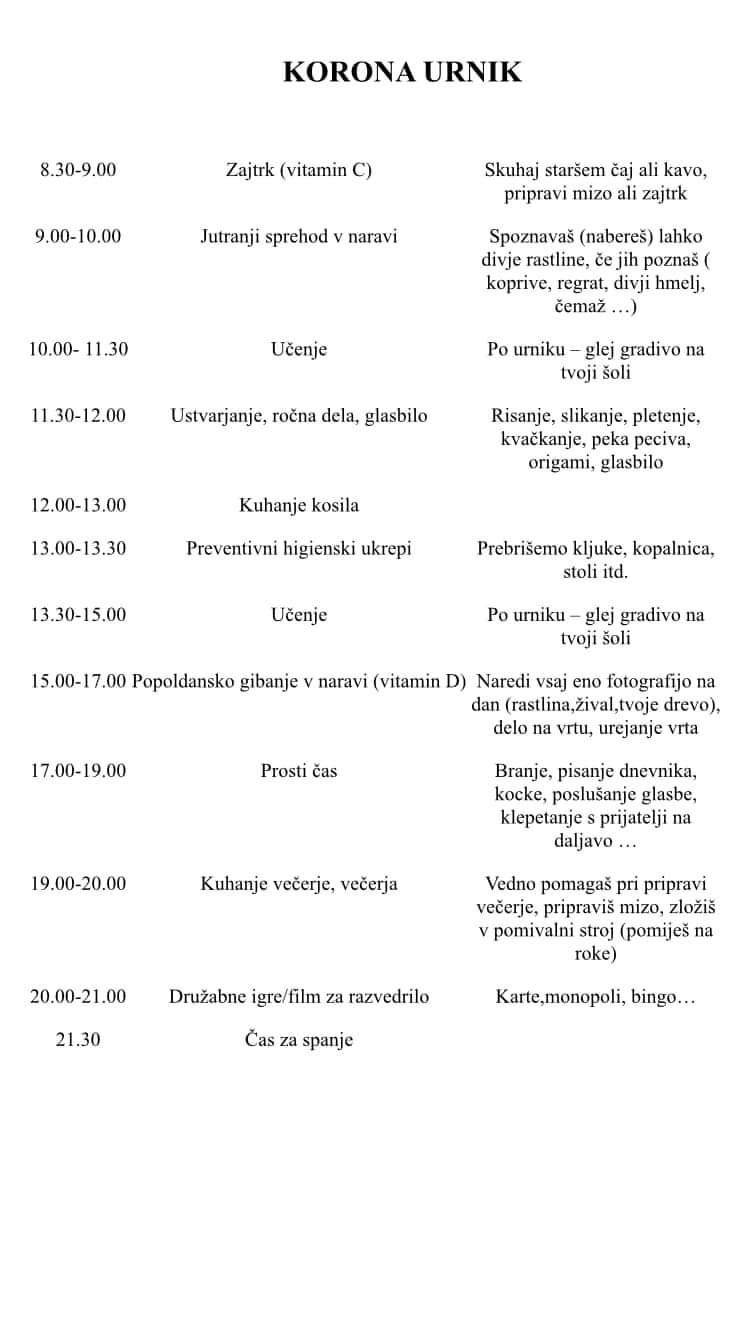 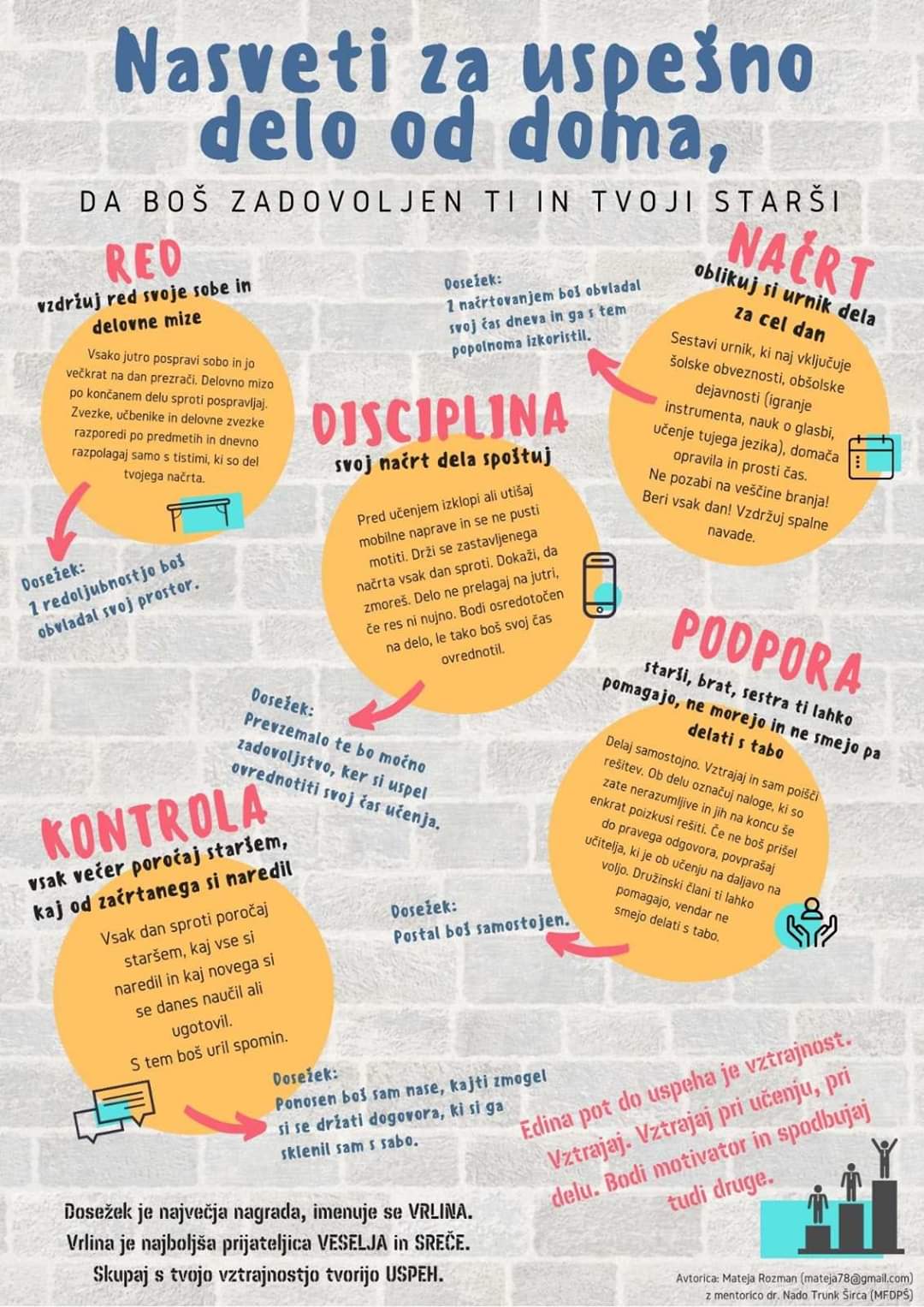 